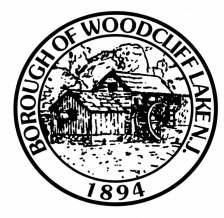 BOROUGH OF WOODCLIFF LAKESPECIAL MEETING OF THE MAYOR AND COUNCIL AGENDAMay 12, 20147:30 PM CALL TO ORDERNotice of this meeting, in accordance with the "Open Public Meetings Law, 1975, C. 231" has been posted at Borough Hall on May 7, 2014 and two newspapers, The Record and The Ridgewood News, were notified on April 7, 2014.ROLL CALL	Mayor Jeffrey R. Goldsmith	Council President Donna Abene	Councilman Corrado Belgiovine	Councilman Eric Bloom	Councilwoman Jacqueline Gadaleta	Councilman Carlos Rendo	Councilman Robert RosenblattCLOSED SESSIONResolution No. 14-102	Resolution to Enter Into Closed SessionPersonnel – K. Woods MatterPUBLIC HEARING2014 Municipal BudgetOrdinance 14-02 – CALENDAR YEAR 2014 ORDINANCE TO EXCEED THE MUNICIPAL BUDGET APPROPRIATION LIMITS AND TO ESTABLISH A CAP BANK (N.J.S.A. 40A:4-45.14)CONSENT AGENDA Resolution No. 14-99	Resolution Authorizing the Waiver of Reading in Full of the 2014 BudgetResolution No. 14-100	Resolution to Adopt 2014 BudgetResolution No. 14-101	Resolution to Amend 2014 BudgetADJOURNMENT